VIROQUA AREA SCHOOLS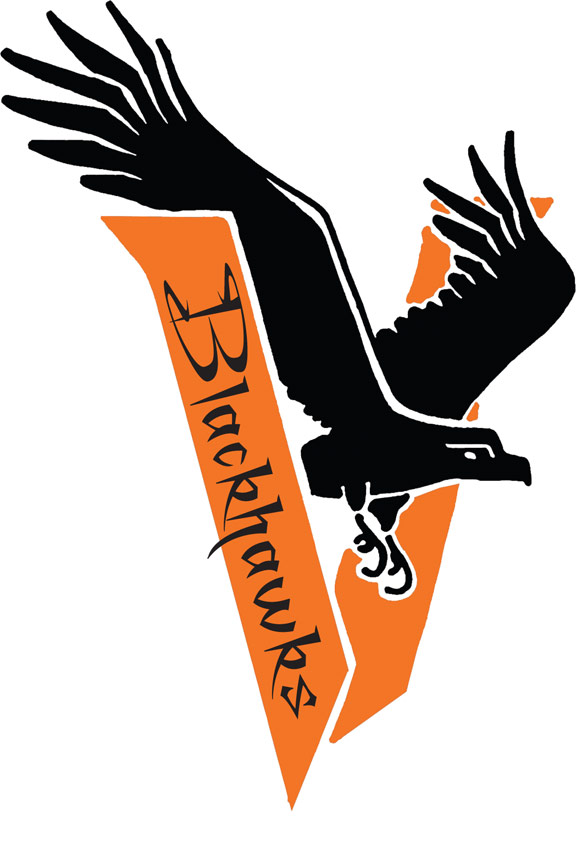                                     Emergency Contact Form                   2020-2021 ***This information is updated yearly for the safety of your child. ***Student: ________________________________ Date of Birth: ______________Grade/Class: ___________ Student lives with:  (Circle)    Both Parents     Father      Mother    Grandparents     Guardian   Other: _________________________________________________________________________________FAMILY 1FAMILY 2Siblings attending Viroqua Area Schools (Name & Grade):  ______________________________________________________TWO LOCAL PEOPLE TO CONTACT IF PARENT/GUARDIAN CANNOT BE REACHED(Please provide contacts from different households)1.) Name: ____________________________________________   Relationship: ___________________________________       Phone: __________________________ Alternative Phone(s):________________________________________________2.) Name: ____________________________________________   Relationship: ___________________________________       Phone: __________________________ Alternative Phone(s):________________________________________________In case of an Emergency school CLOSING, my child should: ______________________________________________________________________________________________________________________________________________________________Signature of Parent/Guardian: ______________________________________________   Date: __________________Is either parent or guardian on active duty in the military?Yes _____No _____Is either parent or guardian a traditional member of the Guard or Reserve?Yes _____No _____Is either parent or guardian a member of the Active Guard/Reserve (AGR) under Title 10 or full time National Guard under Title 32?Yes _____No _____Is this student considered a Homeless Unaccompanied Youth?Yes _____No _____Does this student have a Homeless Primary Nighttime Residence?Yes _____No _____